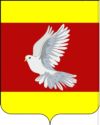 АДМИНИСТРАЦИЯ ГУЛЬКЕВИЧСКОГО ГОРОДСКОГО ПОСЕЛЕНИЯГУЛЬКЕВИЧСКОГО РАЙОНАПОСТАНОВЛЕНИЕот 22.07.2020                                                                                               № 265город ГулькевичиО внесении изменений в комплексную схему организации дорожного движения на территории Гулькевичского городского поселения Гулькевичского районаВ соответствии с Федеральным законом от 10 декабря 1995 года                № 196-ФЗ «О безопасности дорожного движения», от 6 октября 2003 года                 № 131-ФЗ «Об общих принципах организации местного самоуправления в Российской Федерации», от 29 декабря 2017 года № 443-ФЗ «Об организации дорожного движения в Российской Федерации и о внесении изменений                       в отдельные законодательные акты Российской Федерации»,                                            пунктом 4 «б» перечня поручений Президента Российской Федерации                            от 11 апреля 2016 года № Пр-637 ГС «О разработке органами местного самоуправления комплексных организаций дорожного движения», постановляю:1. Утвердить изменения в комплексную схему организации дорожного движения на территории Гулькевичского городского поселения Гулькевичского района (далее - КСОДД).  2. Разместить настоящее постановление и изменения в КСОДД на официальном сайте администрации Гулькевичского городского поселения Гулькевичского района в информационно-телекоммуникационной сети «Интернет».3. Контроль за выполнением настоящего постановления возложить на заместителя главы Гулькевичского городского поселения Гулькевичского района, начальника управления жилищно-коммунального и дорожно-транспортного хозяйства М.В. Мурыгину.4. Постановление вступает в силу со дня его подписания.Глава Гулькевичского городского поселенияГулькевичского района                                                                      А.А. ГорошкоУТВЕРЖДАЮГлава Гулькевичского городского поселения Гулькевичского района _______________ А.А. Горошко«____»______________ 2020 годИЗМЕНЕНИЯв комплексную схему организации дорожного движения на территории Гулькевичского городского поселения Гулькевичского района1. Внести изменения в том № 1 комплексной схемы организации дорожного движения на территории Гулькевичского городского поселения Гулькевичского района следующие изменения:1) Таблицу 3 подраздела 8.2 раздела 8 «Описание запланированных мероприятий по организации дорожного движения» паспорта КСОДД изложить в следующей редакции: «Таблица 3 - Перечень мероприятий по капитальному ремонту и ремонту автомобильных дорог местного значения, ремонту тротуаров на 2020-2033 годы 												»;2) Таблицу 2.3 подраздела 2.2 раздела 2 «Мероприятия по организации дорожного движения и очередность их реализации» изложить в следующей редакции: «Таблица 2.3 - Перечень мероприятий по капитальному ремонту и ремонту автомобильных дорог местного значения, ремонту тротуаров на 2020-2033 годы»;3) Таблицу 2.20 подраздела 2.21 раздела 2 «Мероприятия по организации дорожного движения и очередность их реализации» изложить в следующей редакции:  «Таблица 2.20 - Перечень мероприятий по капитальному ремонту и ремонту автомобильных дорог местного значения, ремонту тротуаров на 2020-2033 годы».№МероприятияГоды реализацииГоды реализацииГоды реализацииГоды реализацииГоды реализации№Мероприятия202020212022202220231Капитальный ремонт ул. Центральная+2Капитальный ремонт ул. Новороссийская+3Капитальный ремонт ул. Цветочная++4Ремонт автомобильной дороги                               ул. Гуличенко от ПК 0+00 (ул. Кирова) до ПК 11+24 (ул. Северная) в с. Майкопское+5Ремонт автомобильной дороги                               ул. Степной от ПК 0+00 (дом №32) до ПК 2+53 в г. Гулькевичи+6Ремонт автомобильной дороги                               ул. Урюпинская от ПК 0+00 (ул. Ленинградская) до ПК 3+89 в г. Гулькевичи+7Ремонт автомобильной дороги                               проезда от ПК 0+00 (ул. Ленинградская)                   до ПК 0+86 (ул. Волго-Донская) в                               г. Гулькевичи+8Ремонт автомобильной дороги                               ул. Заречной от ПК 0+00 (ул. Советская) до ПК 9+24 (дом № 1 Б) в г. Гулькевичи++9Ремонт автомобильной дороги                               ул. Кирова от ПК 0+00 (ул. Короткова) до ПК 4+03 в г. Гулькевичи+10Ремонт автомобильной дороги                               ул. Мичурина от ПК 0+00 (пер. Западный) до ПК 8+50 в х. Лебяжий+11Ремонт автомобильной дороги                               ул. Шполянская протяженностью 0,404 км+12Ремонт автомобильной дороги                               ул. Коммунистической от ПК 0+00                       (ул. Заречная) до ПК 3+45 (ул. Чехова); от ПК 0+00 (дом №16) до ПК 2+83 (ул. Чехова) в г. Гулькевичи++13Ремонт автомобильной дороги                               ул. Короткова от ПК 0+00 (ул. Московская) до ПК 4+76 (ул. Красной) в г. Гулькевичи++14Ремонт автомобильной дороги                               ул. Привокзальной от ПК 0+00                                (ул. Северная) до ПК 0+47 (дом №59-1)                     в г. Гулькевичи++15Ремонт автомобильной дороги                               ул. Прогресс от ПК 0+00 (дом № 92) до ПК 2+11 (дом №126), от ПК 0+00 (дом № 156) до ПК 1+76 (дом №172) в г. Гулькевичи++16Ремонт автомобильной дороги тротуара по                                ул. Пушкина от ПК 0+00                                        (ул. Ленинградская) до ПК 1+93 в                              г. Гулькевичи++17Ремонт автомобильной дороги тротуара по                               ул. Северной от ПК 0+00 (ул. Островского) до ПК 2+11 (ул. Комсомольская), от ПК 0+00 (ул. Комсомольская) до ПК 2+15                    (ул. Привокзальная) в г. Гулькевичи++18Ремонт автомобильной дороги                               ул. Советской от ПК 0+00 (ул. Кирова)                      до ПК 11+87 (ул. Северная) в с. Майкопское++19Ремонт автомобильной дороги                               ул. Вишневая протяженностью 0,45 км++20Ремонт автомобильной дороги                               ул. Торговой от ПК 0+00 (ул. Короткова) до ПК 11+02 (ул. Комсомольская)                                         в г. Гулькевичи+21Ремонт автомобильной дороги                               ул. Мира протяженностью 0,69 км+№МероприятияГоды реализацииГоды реализацииГоды реализацииГоды реализацииГоды реализации№Мероприятия202020212022202220231Капитальный ремонт ул. Центральная+2Капитальный ремонт ул. Новороссийская+3Капитальный ремонт ул. Цветочная++4Ремонт автомобильной дороги                               ул. Гуличенко от ПК 0+00 (ул. Кирова) до ПК 11+24 (ул. Северная) в с. Майкопское+5Ремонт автомобильной дороги                               ул. Степной от ПК 0+00 (дом №32) до ПК 2+53 в г. Гулькевичи+6Ремонт автомобильной дороги                               ул. Урюпинская от ПК 0+00 (ул. Ленинградская) до ПК 3+89 в г. Гулькевичи+7Ремонт автомобильной дороги                               проезда от ПК 0+00 (ул. Ленинградская)                   до ПК 0+86 (ул. Волго-Донская) в                               г. Гулькевичи+8Ремонт автомобильной дороги                               ул. Заречной от ПК 0+00 (ул. Советская) до ПК 9+24 (дом № 1 Б) в г. Гулькевичи++9Ремонт автомобильной дороги                               ул. Кирова от ПК 0+00 (ул. Короткова) до ПК 4+03 в г. Гулькевичи+10Ремонт автомобильной дороги                               ул. Мичурина от ПК 0+00 (пер. Западный) до ПК 8+50 в х. Лебяжий+11Ремонт автомобильной дороги                               ул. Шполянская протяженностью 0,404 км+12Ремонт автомобильной дороги                               ул. Коммунистической от ПК 0+00                       (ул. Заречная) до ПК 3+45 (ул. Чехова); от ПК 0+00 (дом №16) до ПК 2+83 (ул. Чехова) в г. Гулькевичи++13Ремонт автомобильной дороги                               ул. Короткова от ПК 0+00 (ул. Московская) до ПК 4+76 (ул. Красной) в г. Гулькевичи++14Ремонт автомобильной дороги                               ул. Привокзальной от ПК 0+00                                (ул. Северная) до ПК 0+47 (дом №59-1)                     в г. Гулькевичи++15Ремонт автомобильной дороги                               ул. Прогресс от ПК 0+00 (дом № 92) до ПК 2+11 (дом №126), от ПК 0+00 (дом № 156) до ПК 1+76 (дом №172) в г. Гулькевичи++16Ремонт автомобильной дороги тротуара по                                ул. Пушкина от ПК 0+00                                        (ул. Ленинградская) до ПК 1+93 в                              г. Гулькевичи++17Ремонт автомобильной дороги тротуара по                               ул. Северной от ПК 0+00 (ул. Островского) до ПК 2+11 (ул. Комсомольская), от ПК 0+00 (ул. Комсомольская) до ПК 2+15                    (ул. Привокзальная) в г. Гулькевичи++18Ремонт автомобильной дороги                               ул. Советской от ПК 0+00 (ул. Кирова)                      до ПК 11+87 (ул. Северная) в с. Майкопское++19Ремонт автомобильной дороги                               ул. Вишневая протяженностью 0,45 км++20Ремонт автомобильной дороги                               ул. Торговой от ПК 0+00 (ул. Короткова) до ПК 11+02 (ул. Комсомольская)                                         в г. Гулькевичи+21Ремонт автомобильной дороги                               ул. Мира протяженностью 0,69 км+№МероприятияГоды реализацииГоды реализацииГоды реализацииГоды реализацииГоды реализации№Мероприятия202020212022202220231Капитальный ремонт ул. Центральная+2Капитальный ремонт ул. Новороссийская+3Капитальный ремонт ул. Цветочная++4Ремонт автомобильной дороги                               ул. Гуличенко от ПК 0+00 (ул. Кирова) до ПК 11+24 (ул. Северная) в с. Майкопское+5Ремонт автомобильной дороги                               ул. Степной от ПК 0+00 (дом №32) до ПК 2+53 в г. Гулькевичи+6Ремонт автомобильной дороги                               ул. Урюпинская от ПК 0+00 (ул. Ленинградская) до ПК 3+89 в г. Гулькевичи+7Ремонт автомобильной дороги                               проезда от ПК 0+00 (ул. Ленинградская)                   до ПК 0+86 (ул. Волго-Донская) в                               г. Гулькевичи+8Ремонт автомобильной дороги                               ул. Заречной от ПК 0+00 (ул. Советская) до ПК 9+24 (дом № 1 Б) в г. Гулькевичи++9Ремонт автомобильной дороги                               ул. Кирова от ПК 0+00 (ул. Короткова) до ПК 4+03 в г. Гулькевичи+10Ремонт автомобильной дороги                               ул. Мичурина от ПК 0+00 (пер. Западный) до ПК 8+50 в х. Лебяжий+11Ремонт автомобильной дороги                               ул. Шполянская протяженностью 0,404 км+12Ремонт автомобильной дороги                               ул. Коммунистической от ПК 0+00                       (ул. Заречная) до ПК 3+45 (ул. Чехова); от ПК 0+00 (дом №16) до ПК 2+83 (ул. Чехова) в г. Гулькевичи++13Ремонт автомобильной дороги                               ул. Короткова от ПК 0+00 (ул. Московская) до ПК 4+76 (ул. Красной) в г. Гулькевичи++14Ремонт автомобильной дороги                               ул. Привокзальной от ПК 0+00                                (ул. Северная) до ПК 0+47 (дом №59-1)                     в г. Гулькевичи++15Ремонт автомобильной дороги                               ул. Прогресс от ПК 0+00 (дом № 92) до ПК 2+11 (дом №126), от ПК 0+00 (дом № 156) до ПК 1+76 (дом №172) в г. Гулькевичи++16Ремонт автомобильной дороги тротуара по                                ул. Пушкина от ПК 0+00                                        (ул. Ленинградская) до ПК 1+93 в                              г. Гулькевичи++17Ремонт автомобильной дороги тротуара по                               ул. Северной от ПК 0+00 (ул. Островского) до ПК 2+11 (ул. Комсомольская), от ПК 0+00 (ул. Комсомольская) до ПК 2+15                    (ул. Привокзальная) в г. Гулькевичи++18Ремонт автомобильной дороги                               ул. Советской от ПК 0+00 (ул. Кирова)                      до ПК 11+87 (ул. Северная) в с. Майкопское++19Ремонт автомобильной дороги                               ул. Вишневая протяженностью 0,45 км++20Ремонт автомобильной дороги                               ул. Торговой от ПК 0+00 (ул. Короткова) до ПК 11+02 (ул. Комсомольская)                                         в г. Гулькевичи+21Ремонт автомобильной дороги                               ул. Мира протяженностью 0,69 км+